ПРОЕКТ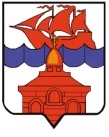 РОССИЙСКАЯ ФЕДЕРАЦИЯКРАСНОЯРСКИЙ КРАЙТАЙМЫРСКИЙ ДОЛГАНО-НЕНЕЦКИЙ МУНИЦИПАЛЬНЫЙ РАЙОНХАТАНГСКИЙ СЕЛЬСКИЙ СОВЕТ ДЕПУТАТОВРЕШЕНИЕ00.00.2023 года					                                                   № 00- РО внесении изменений в Решение Хатангского сельского Совета депутатов № 150-РС от   20.05.2014 «Об утверждении Генерального плана и Правил землепользования и застройки села Хатанга» В соответствии со статьями 30, 31, 33 Градостроительного кодекса Российской   Федерации    от   29.12.2004    № 190-ФЗ,   Федеральным Законом № 131-ФЗ от 06.10.2003 года «Об общих принципах организации местного самоуправления в Российской Федерации», на основании Устава сельского поселения Хатанга, Хатангский сельский Совет депутатовРЕШИЛ:1.  Внести в Решение Хатангского сельского Совета депутатов от 20.05.2014 № 150-РС «Об утверждении Генерального плана и Правил землепользования и застройки села Хатанга» следующие изменения:1.1 Пункт 1 Статьи 41. «Р-1. Зона зеленых насаждений общего пользования» изложить  в  следующей  редакции:«1.Виды разрешённого использования земельных участков и объектов 2. Опубликовать решение в Информационном бюллетене Хатангского сельского Совета депутатов и Администрации сельского поселения Хатанга и на официальном сайте органов местного самоуправления сельского поселения Хатанга www.hatanga24.ru 3. Настоящее решение вступает в силу в день, следующий за днем его официального опубликования.Основные виды разрешённого использованияУсловно разрешённые виды использованияВспомогательные виды  использования Природный ландшафт;Скверы;Комплексы аттракционов;Велодорожки;Пешеходные дорожки; Площадки для отдыха; Универсальные спортивные площадки;Катки;  Детские игровые площадки;  Малые архитектурные формы;  Элементы благоустройства  Объекты общественного питания;Неспециализированные продовольственные магазиныКультурное развитиеПункты проката спортивного инвентаря;Общественные туалетыПредседатель Хатангскогосельского Совета депутатов                           А. В. Беляев                          Главы сельского поселения           Хатанга                                  А.С. Доронин